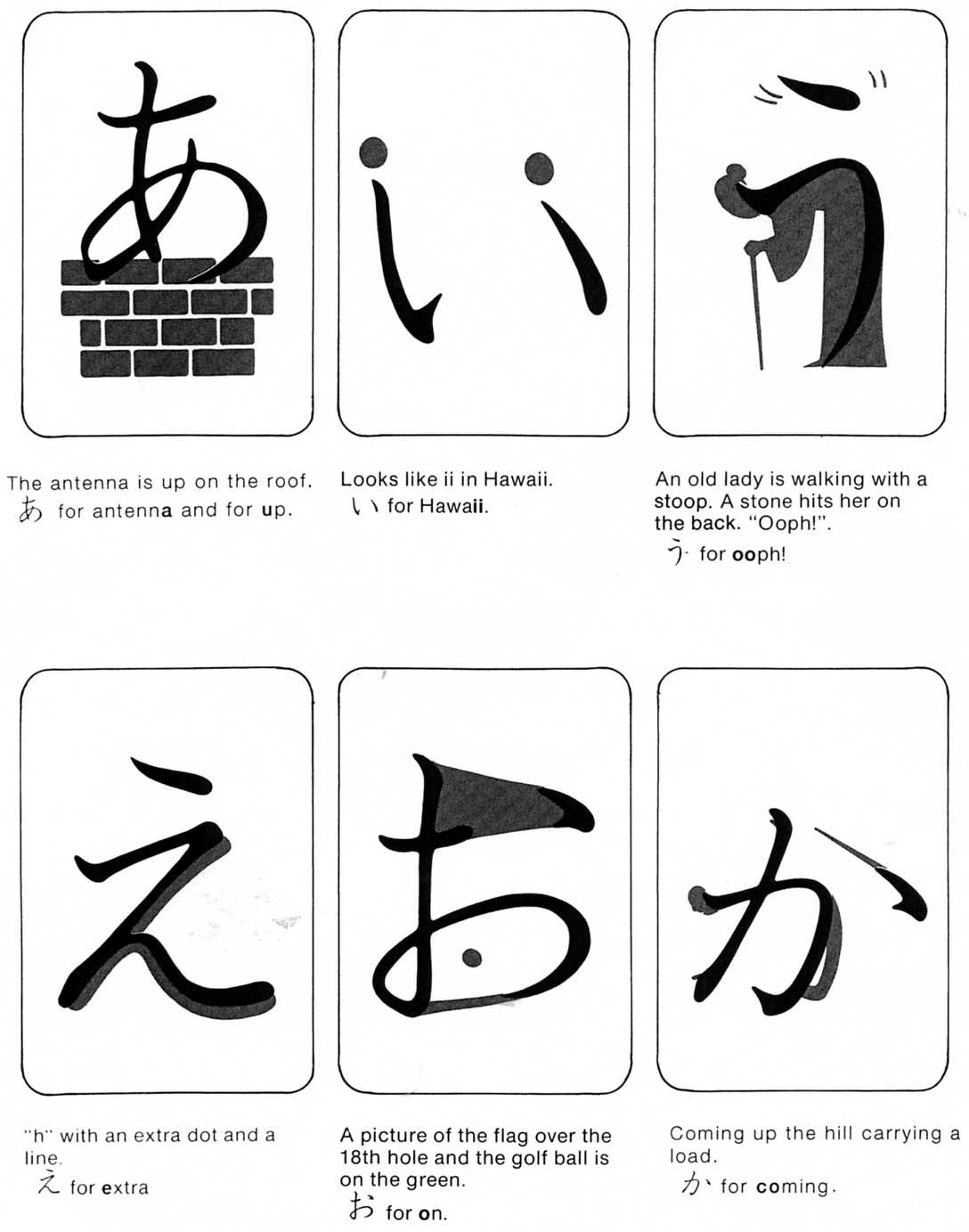 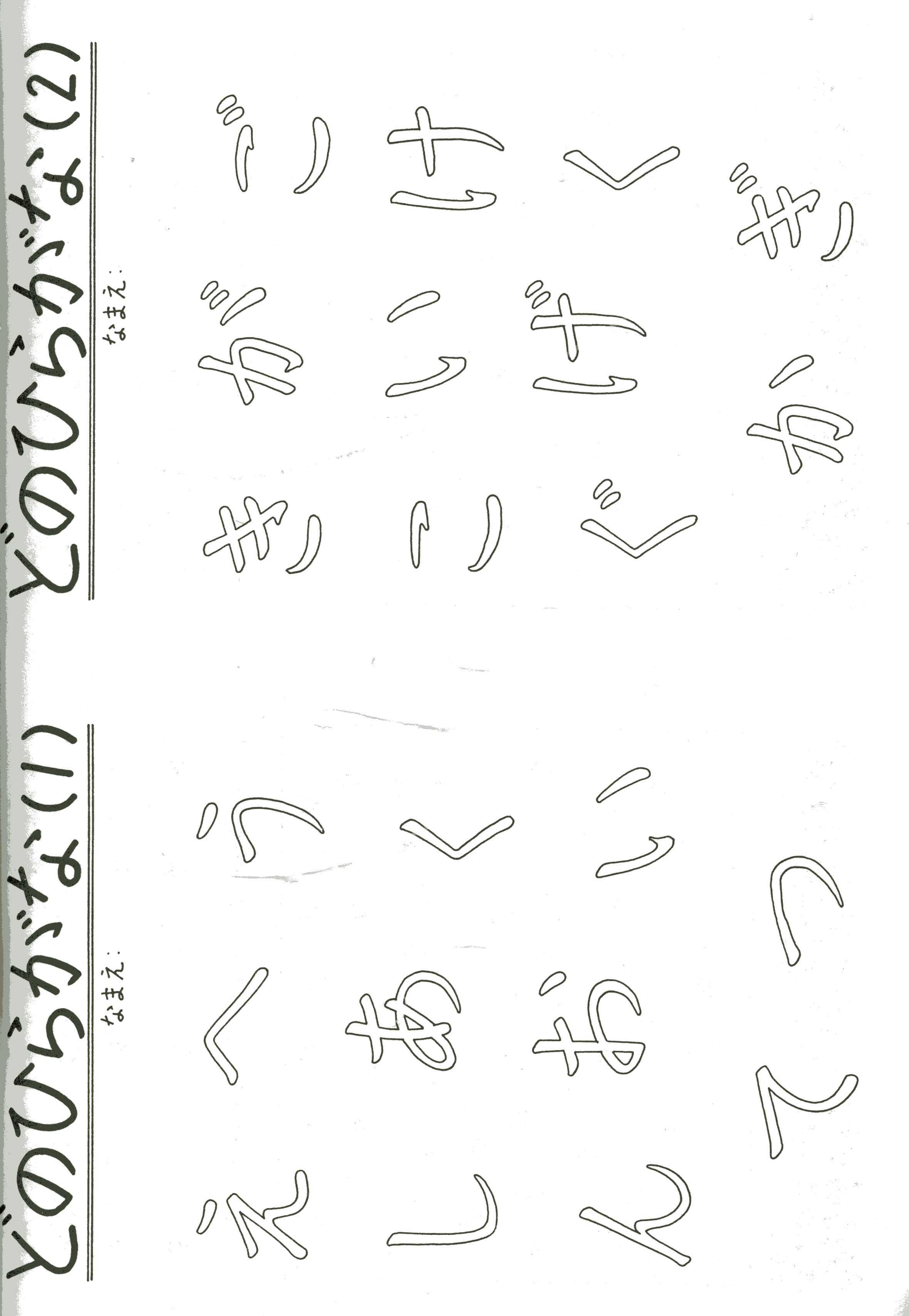 Trace:ああああああWrite 3 times yourself:。。。。。。。。。。。。。。。。。。。。。。。。。。。Neatest one                ……………………………………………                  Neatest oneCreate a drawing using your hiragana symbol.いいいいいい。。。。。。。。。。。。。。。。。。。。。。。。。。。Neatest one                ……………………………………………                  Neatest oneCreate a drawing using your hiragana symbol.うううううう。。。。。。。。。。。。。。。。。。。。。。。。。。。Neatest one                ……………………………………………                  Neatest oneCreate a drawing using your hiragana symbol.ええええええ。。。。。。。。。。。。。。。。。。。。。。。。。。。Neatest one                ……………………………………………                  Neatest oneCreate a drawing using your hiragana symbol.おおおおおお。。。。。。。。。。。。。。。。。。。。。。。。。。。Neatest one                ……………………………………………                  Neatest oneCreate a drawing using your hiragana symbol.かかかかかか。。。。。。。。。。。。。。。。。。。。。。。。。。。Neatest one                ……………………………………………                  Neatest oneCreate a drawing using your hiragana symbol.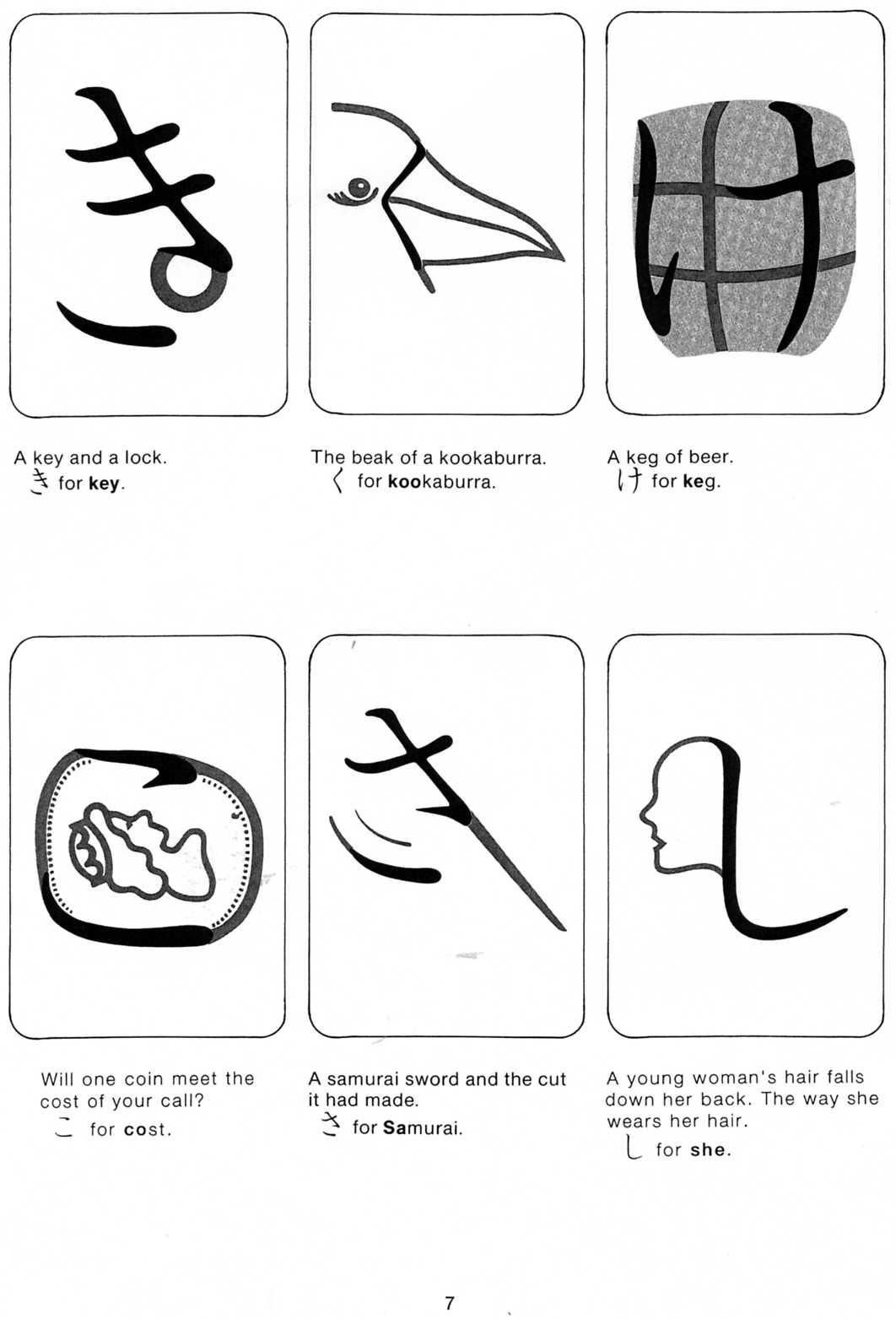 きききききき。。。。。。。。。。。。。。。。。。。。。。。。。。。Neatest one                ……………………………………………                  Neatest oneCreate a drawing using your hiragana symbol.くくくくくく。。。。。。。。。。。。。。。。。。。。。。。。。。。Neatest one                ……………………………………………                  Neatest oneCreate a drawing using your hiragana symbol.けけけけけけ。。。。。。。。。。。。。。。。。。。。。。。。。。。Neatest one                ……………………………………………                  Neatest oneCreate a drawing using your hiragana symbol.ここここここ。。。。。。。。。。。。。。。。。。。。。。。。。。。Neatest one                ……………………………………………                  Neatest oneCreate a drawing using your hiragana symbol.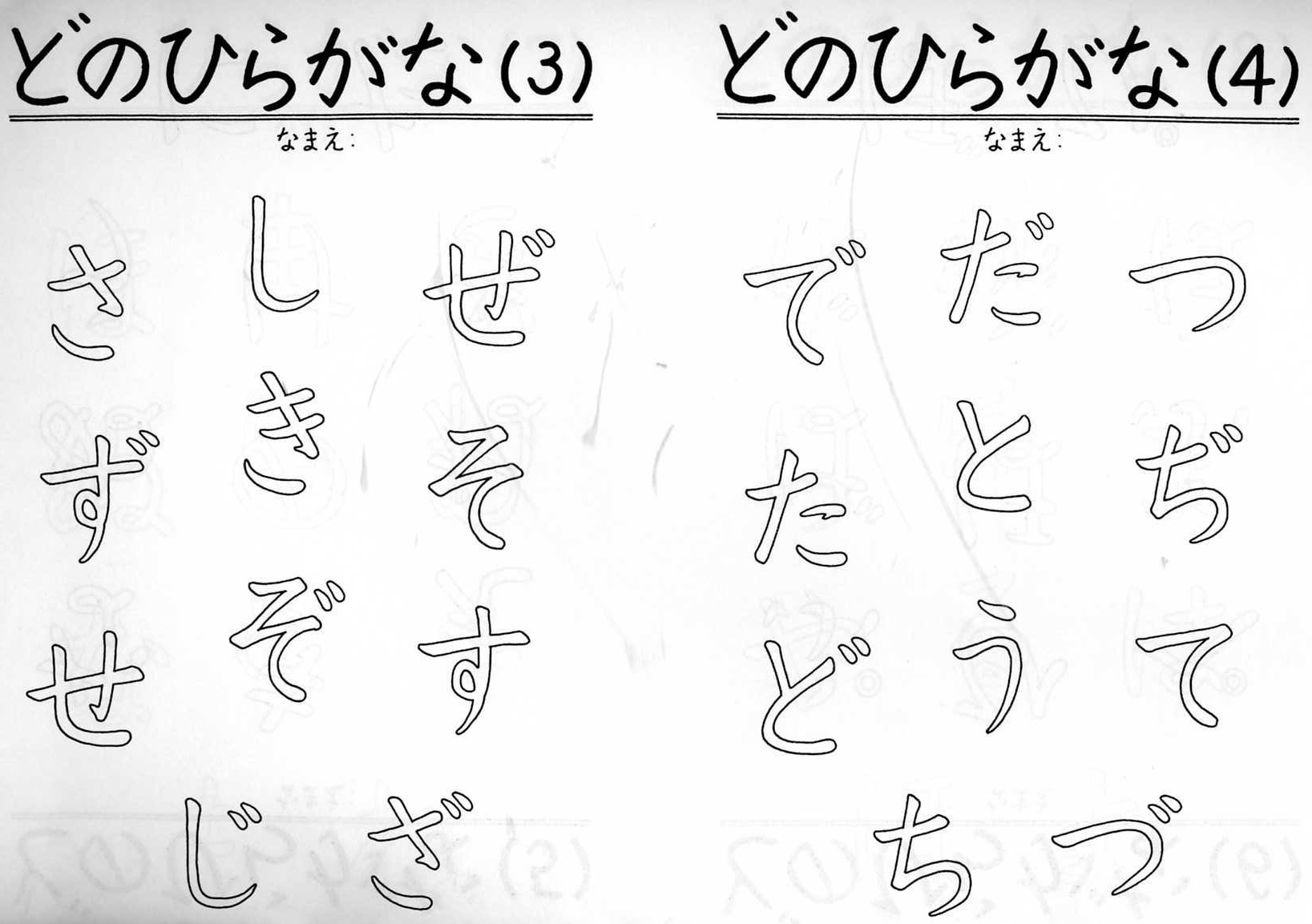 Trace:ささささささWrite 3 times yourself:。。。。。。。。。。。。。。。。。。。。。。。。。。。Neatest one                ……………………………………………                  Neatest oneCreate a drawing using your hiragana symbol.Trace:ししししししWrite 3 times yourself:。。。。。。。。。。。。。。。。。。。。。。。。。。。Neatest one                ……………………………………………                  Neatest oneCreate a drawing using your hiragana symbol.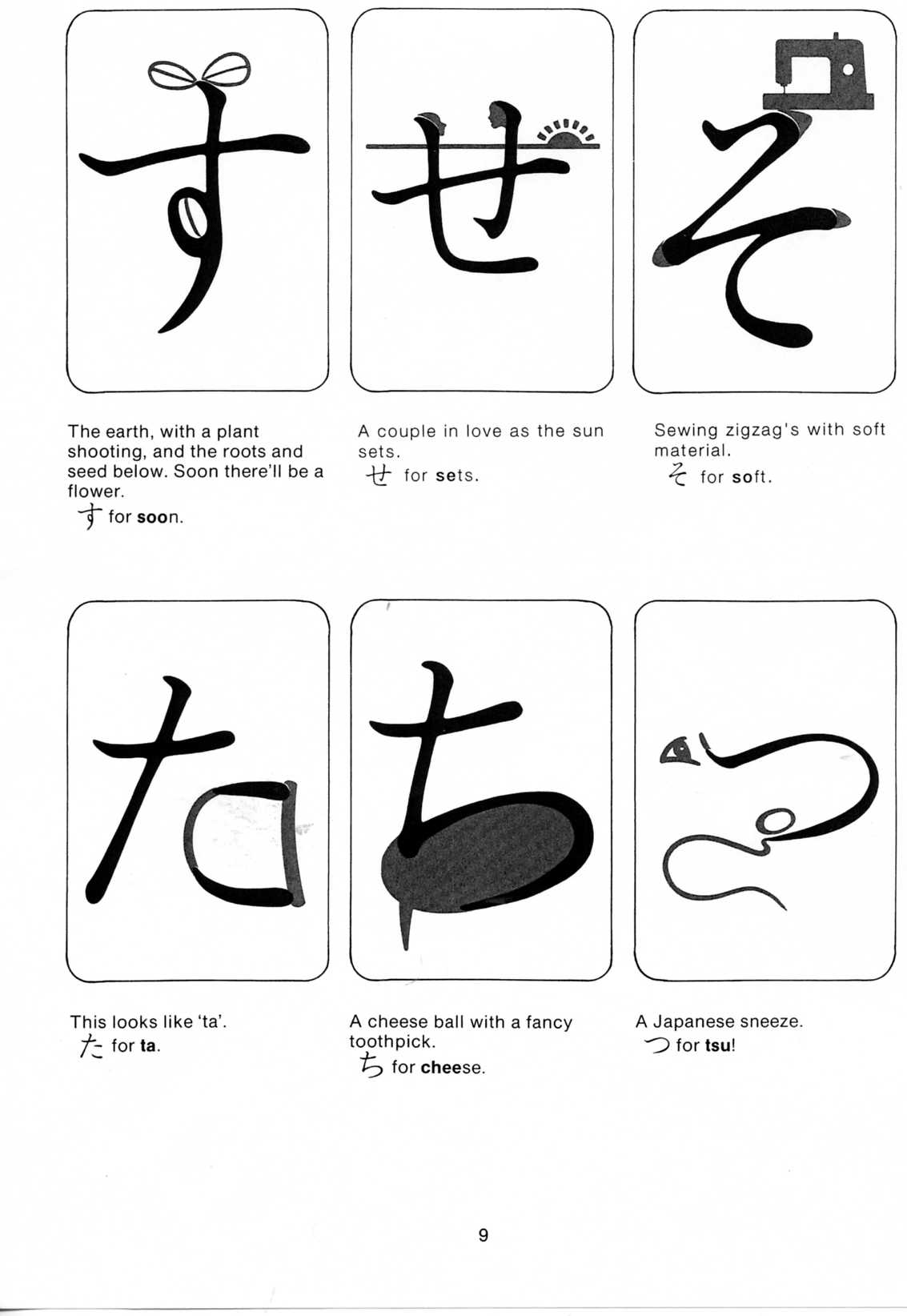 Trace:すすすすすすWrite 3 times yourself:。。。。。。。。。。。。。。。。。。。。。。。。。。。Neatest one                ……………………………………………                  Neatest oneCreate a drawing using your hiragana symbol.Trace:せせせせせせWrite 3 times yourself:。。。。。。。。。。。。。。。。。。。。。。。。。。。Neatest one                ……………………………………………                  Neatest oneCreate a drawing using your hiragana symbol.Trace:そそそそそそWrite 3 times yourself:。。。。。。。。。。。。。。。。。。。。。。。。。。。Neatest one                ……………………………………………                  Neatest oneCreate a drawing using your hiragana symbol.Trace:たたたたたたWrite 3 times yourself:。。。。。。。。。。。。。。。。。。。。。。。。。。。Neatest one                ……………………………………………                  Neatest oneCreate a drawing using your hiragana symbol.Trace:ちちちちちちWrite 3 times yourself:。。。。。。。。。。。。。。。。。。。。。。。。。。。Neatest one                ……………………………………………                  Neatest oneCreate a drawing using your hiragana symbol.Trace:つつつつつつWrite 3 times yourself:。。。。。。。。。。。。。。。。。。。。。。。。。。。Neatest one                ……………………………………………                  Neatest oneCreate a drawing using your hiragana symbol.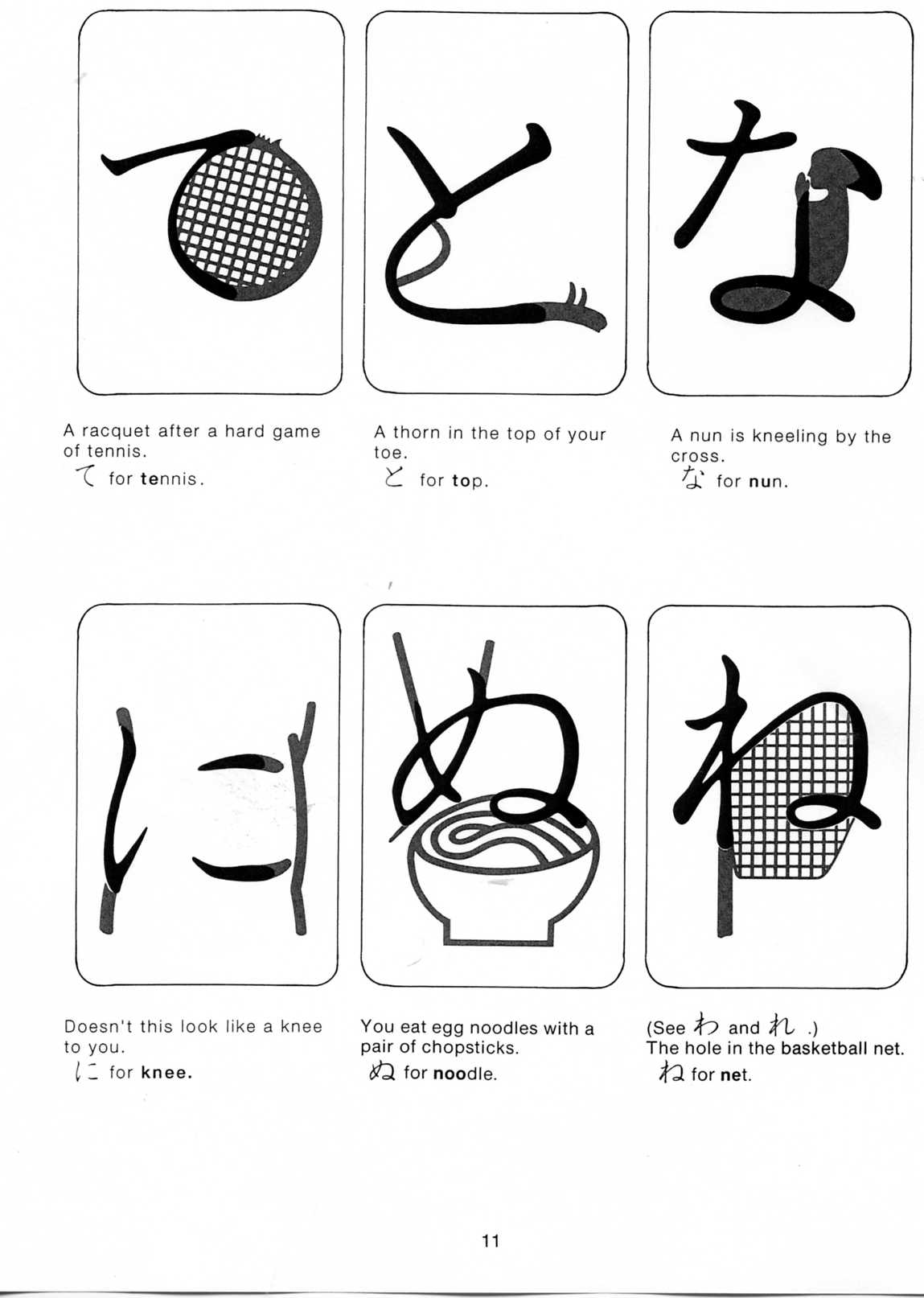 Trace:ててててててWrite 3 times yourself:。。。。。。。。。。。。。。。。。。。。。。。。。。。Neatest one                ……………………………………………                  Neatest oneCreate a drawing using your hiragana symbol.Trace:ととととととWrite 3 times yourself:。。。。。。。。。。。。。。。。。。。。。。。。。。。Neatest one                ……………………………………………                  Neatest oneCreate a drawing using your hiragana symbol.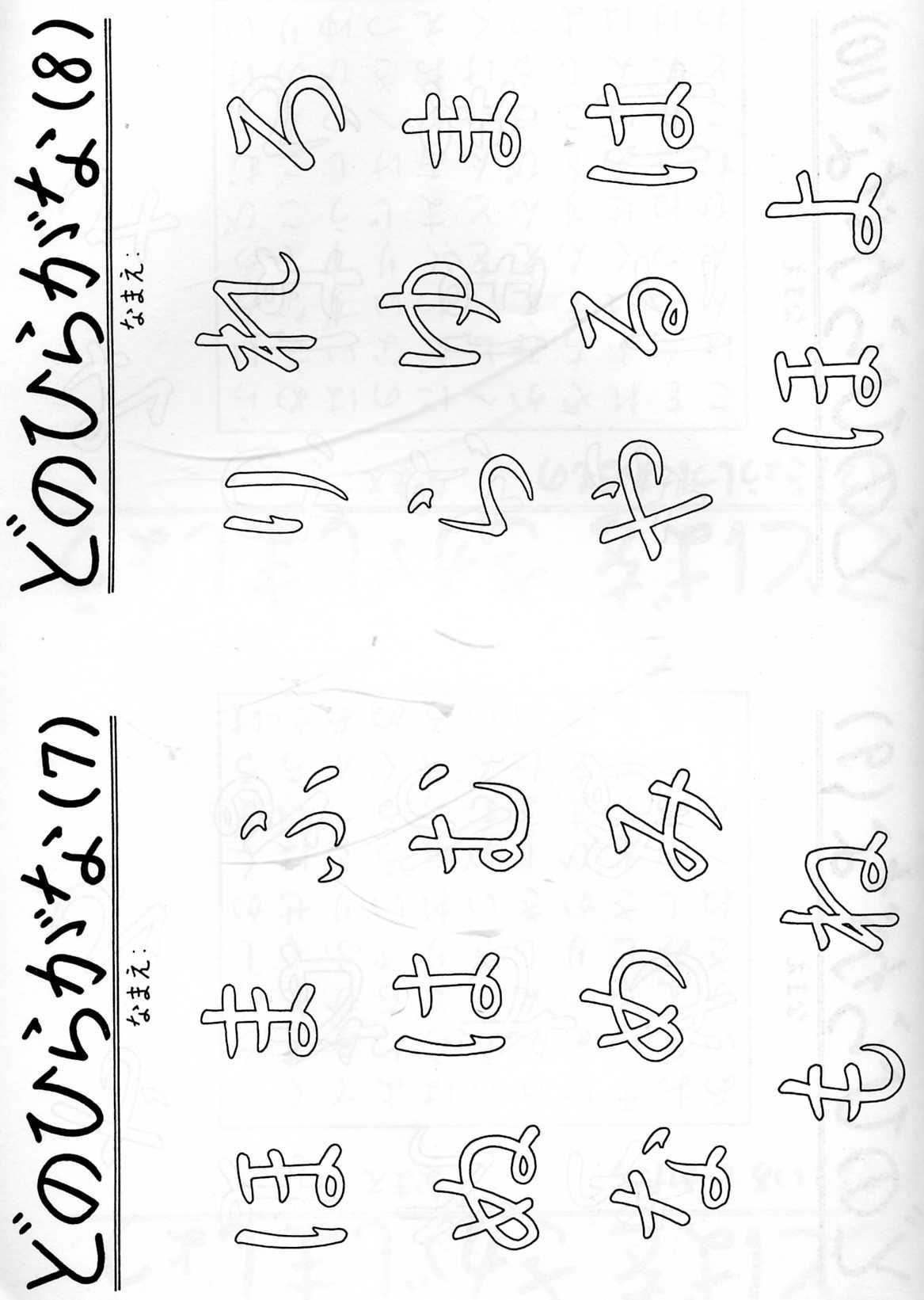 Trace:ななななななWrite 3 times yourself:。。。。。。。。。。。。。。。。。。。。。。。。。。。Neatest one                ……………………………………………                  Neatest oneCreate a drawing using your hiragana symbol.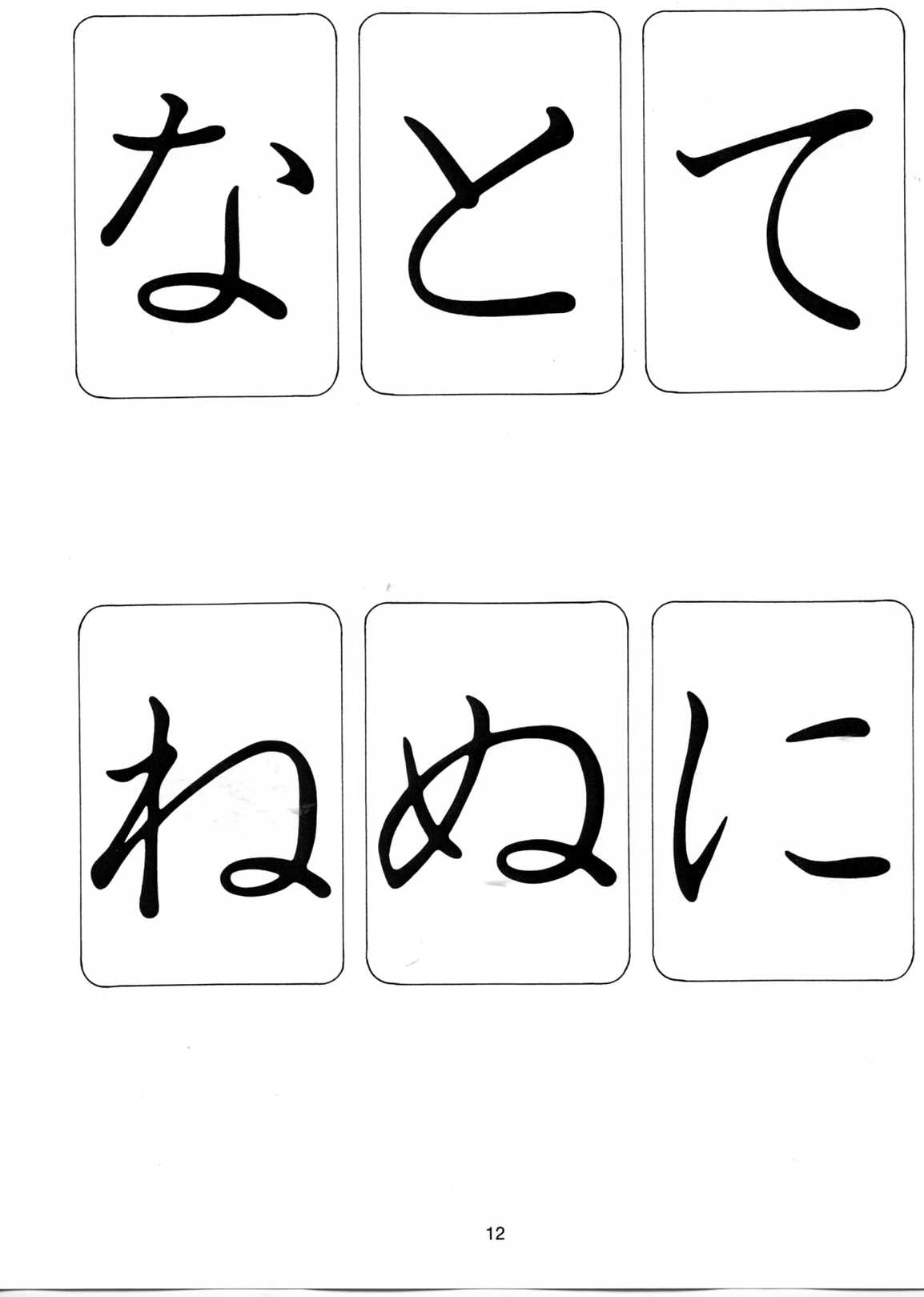 Trace:ににににににWrite 3 times yourself:。。。。。。。。。。。。。。。。。。。。。。。。。。。Neatest one                ……………………………………………                  Neatest oneCreate a drawing using your hiragana symbol.Trace:ぬぬぬぬぬぬWrite 3 times yourself:。。。。。。。。。。。。。。。。。。。。。。。。。。。Neatest one                ……………………………………………                  Neatest oneCreate a drawing using your hiragana symbol.Trace:ねねねねねねWrite 3 times yourself:。。。。。。。。。。。。。。。。。。。。。。。。。。。Neatest one                ……………………………………………                  Neatest oneCreate a drawing using your hiragana symbol.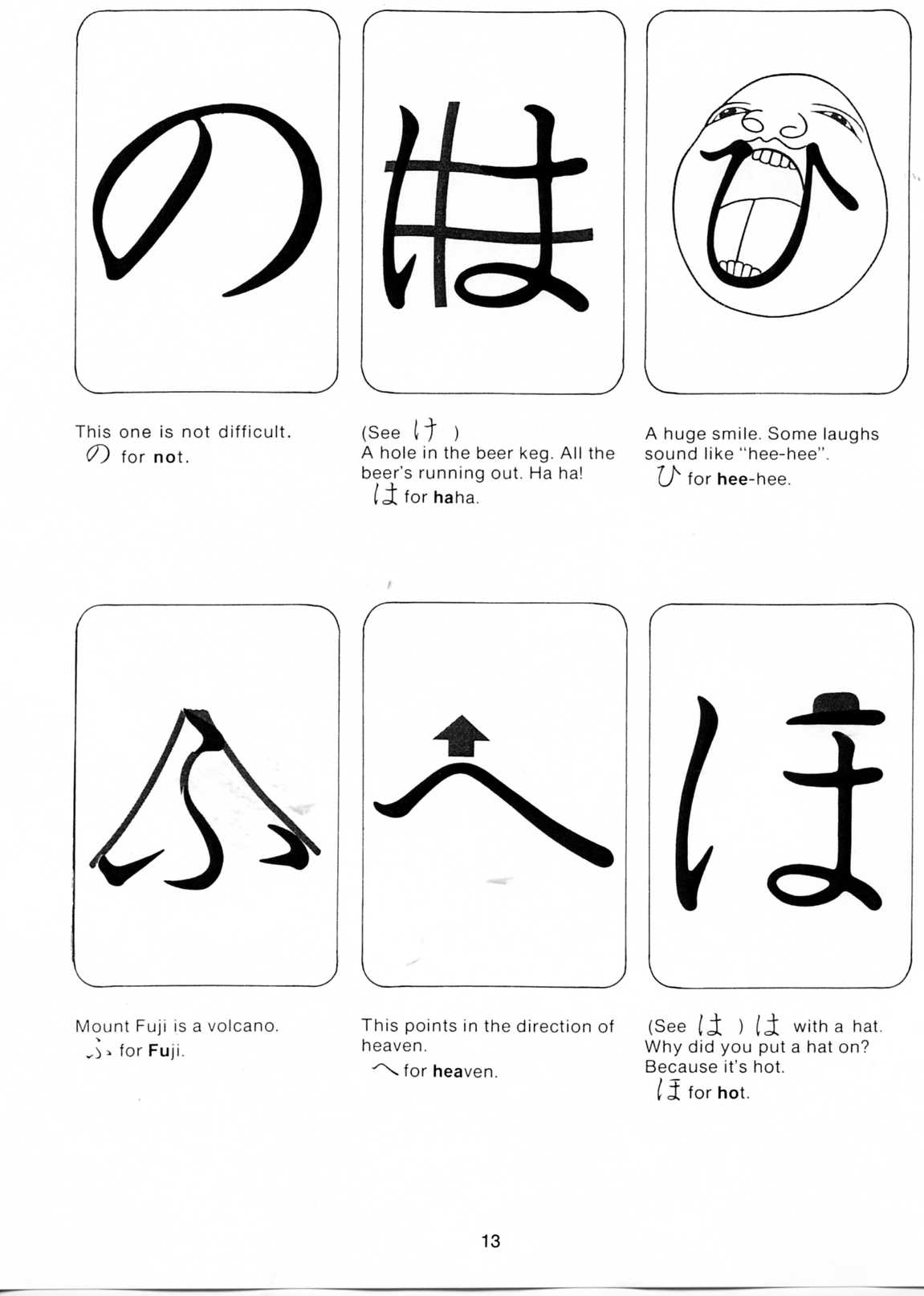 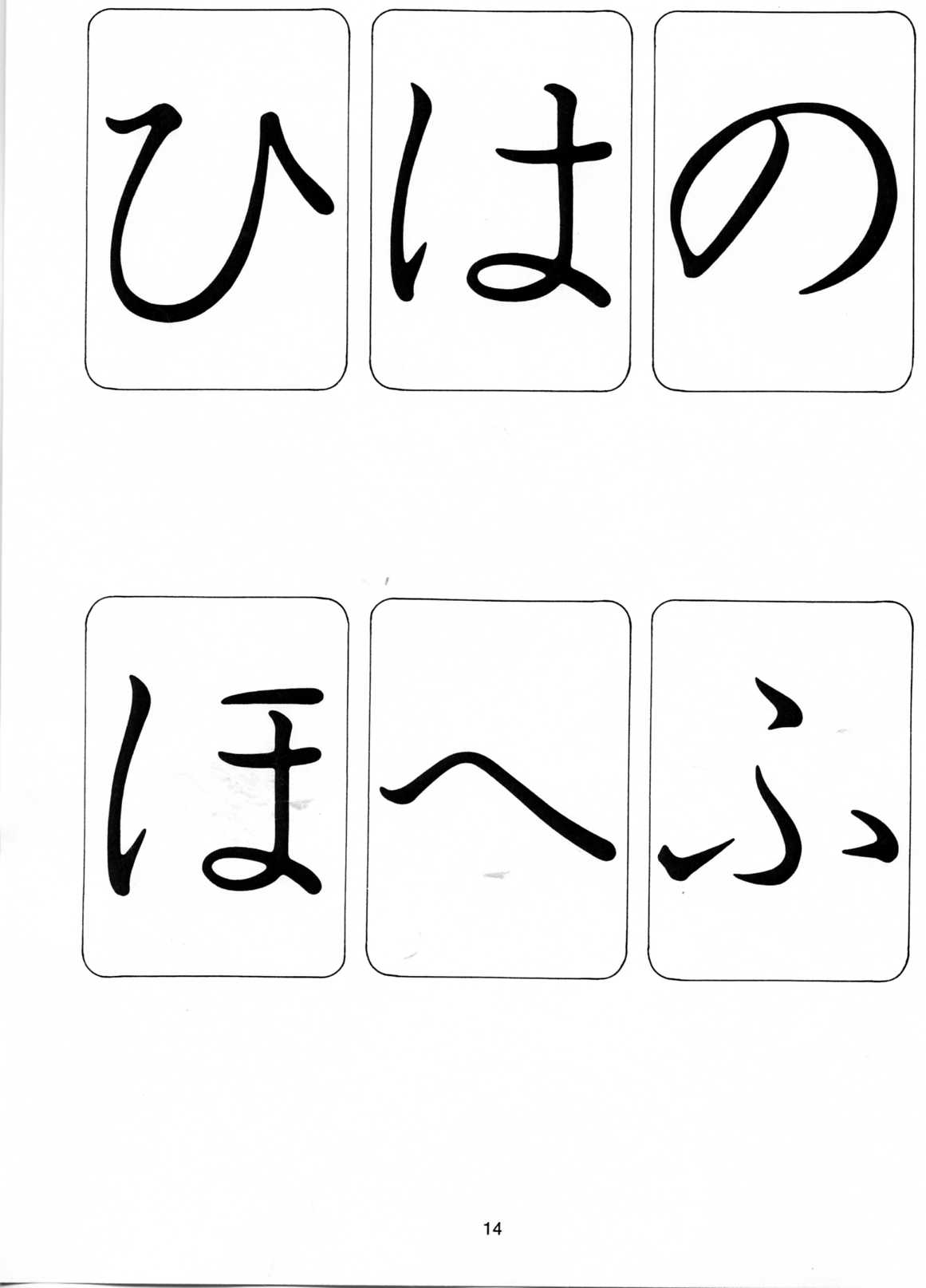 Trace:ののののののWrite 3 times yourself:。。。。。。。。。。。。。。。。。。。。。。。。。。。Neatest one                ……………………………………………                  Neatest oneCreate a drawing using your hiragana symbol.